联合会团体标准收款方式及发票项目名称收款方式银行汇款公司名称：中国体育用品业联合会开户银行账号：0200008109014454117开户银行名称：中国工商银行股份有限公司北京体育馆路支行微信、支付宝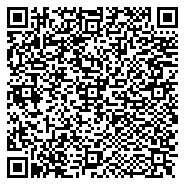 汇款请务必注明：购买标准文本费用如需发票，请按照以下要求填写发票项目名称和开票信息开具发票项目名称：资料服务费增值税普通发票开票信息付费客户请将订购单和汇款凭证发送到songyang@sportshow.com.cn或致电010-87108881-423咨询，确认到款后，我们将把团体标准文本快递寄出。*公司名称（全称）：*纳税人识别号（税务登记证号）：